Экзаменационные билеты по музыкальной литературе 5 класс, занимающихся по программам ДПОП «Народные инструменты»БИЛЕТ № 2Когда и где существовала могучая кучка, кто входил в ее состав, кому принадлежит это название?С. В. Рахманинов. Даты жизни, где родился, у кого и где учился? Основные жанры его творчества.Перечислить певческие голоса.Посмотреть видео по ссылке https://youtu.be/ZTN3WXWyfq0Посмотреть видео по ссылке https://youtu.be/pUB0GlQ9H84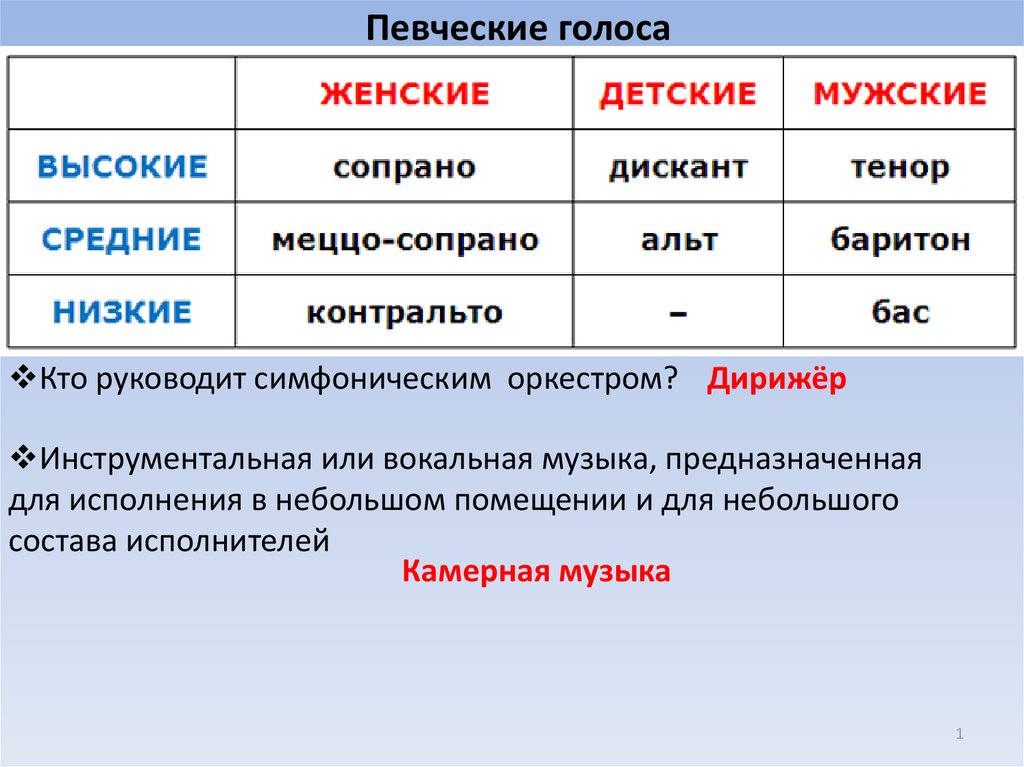 1ДОМАШНЕЕ ЗАДАНИЕ: фото конспекта по билету №2 прислать на электронный адрес muz0103@yandex.ru. Обязательно подписать.